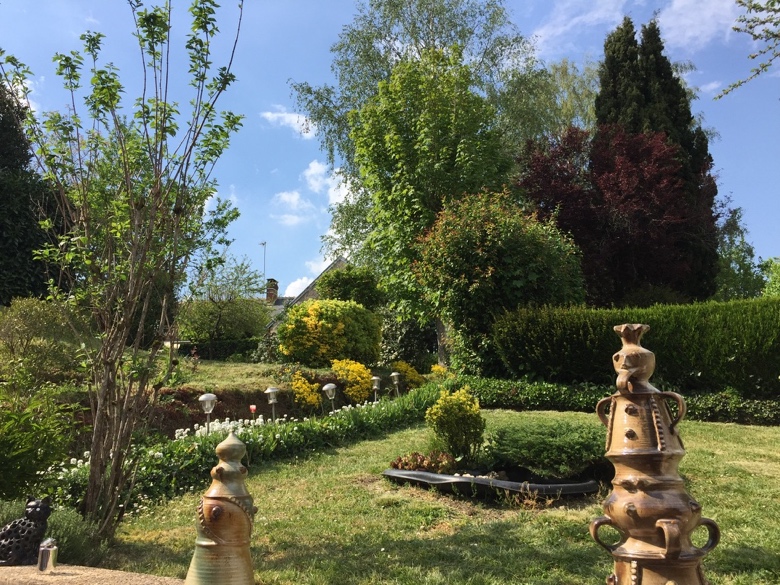 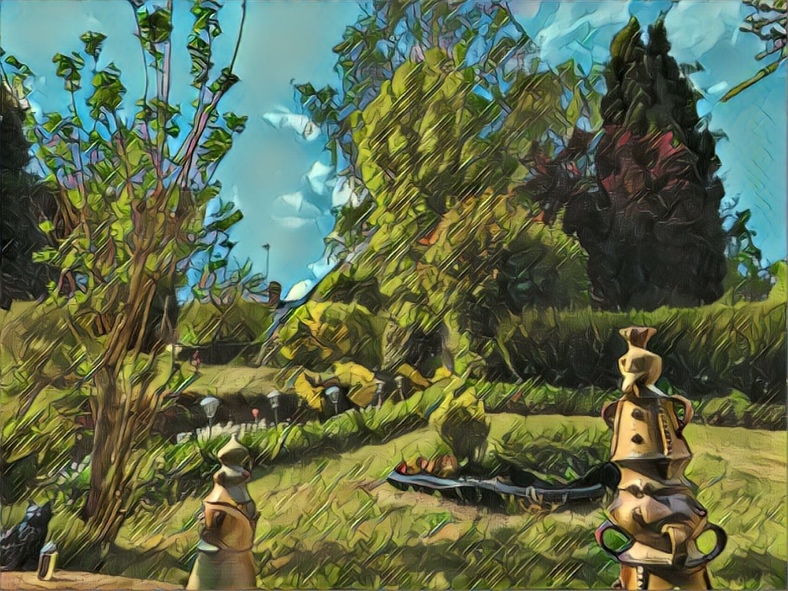                     A tester Google Arts & Culture : transformer vos photos en tableau : https://artsandculture.google.com/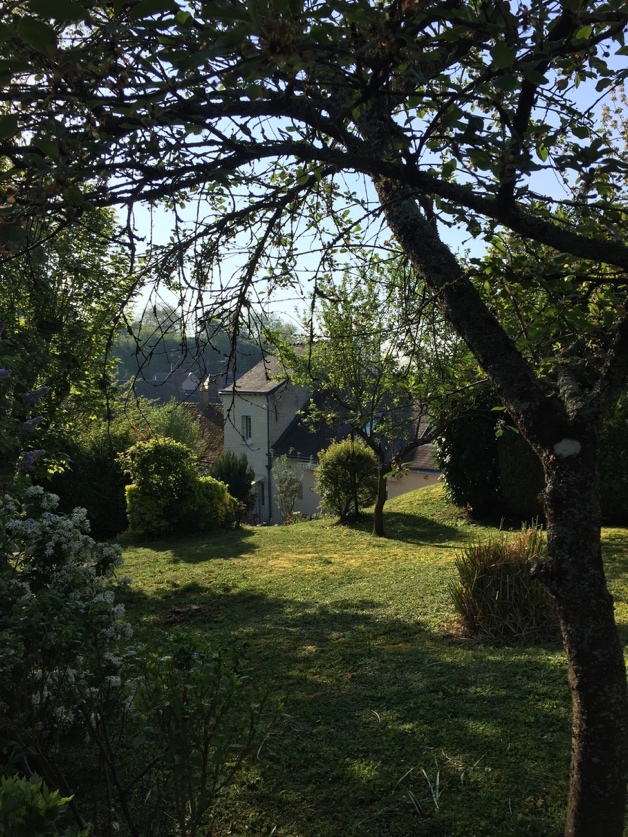 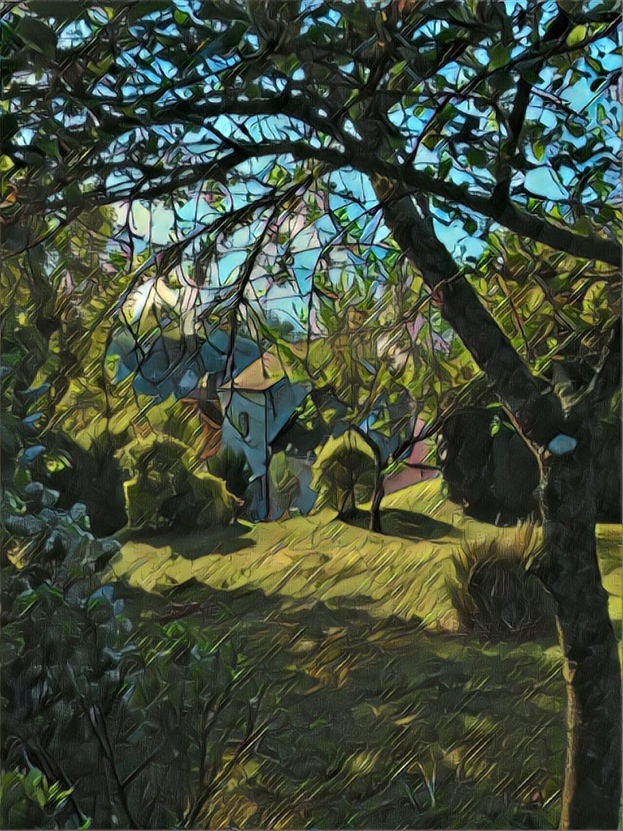 